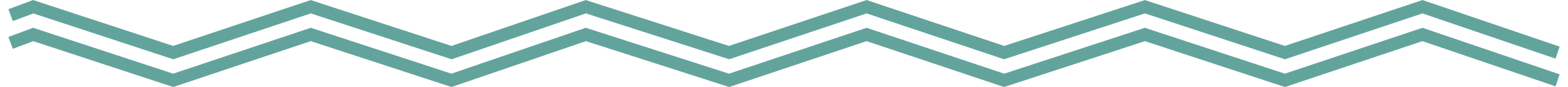 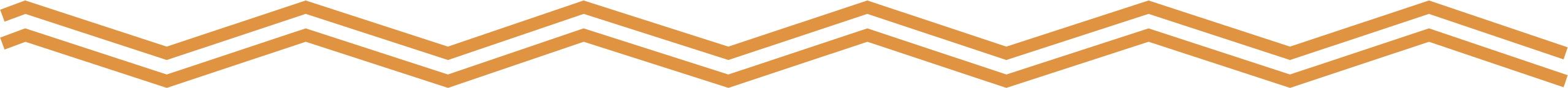 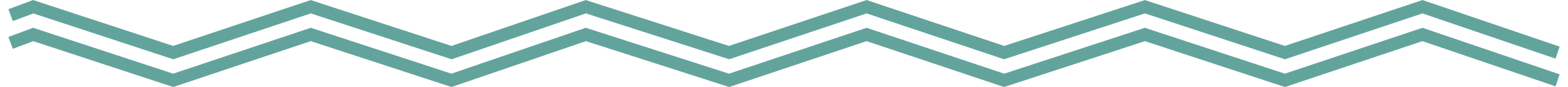 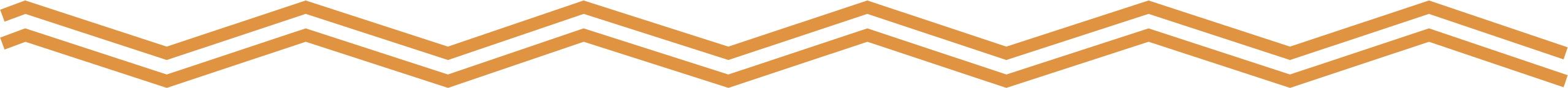 Program Name________________________________________________________________Version_______________________________________________________________________Changes since last version_______________________________________________________Improvement PlanProblem Statement__________________________________________________________________________________________________________________________________________________________________________________________________________________________Improvement Goal — By (DATE) our program will make measurable progress addressing (PROBLEM) by (DATE). _________________________________________________________________________________________________________________________________________Interim objectives — To know we are on track to complete our improvement goal, we will need to accomplish__________________________________________________ _______________________________________________________________________TimelineProgram Supports and Resources NeededProgram resources — For example, dedicated staff FTE, hardware or software purchases, etc.__________________________________________________________________________________________________________________________________________________________________________________________________________________________________________Vendor resourcesVendor Name____________________________________________________________Program Contact (with which individual do you most closely work)_________________Has the team contacted the vendor to describe the improvement project? If not, this could be an objective in the timeline table above. Yes____    No____    Notes_________________________________________________________________________________________________________________________Technical Assistance resourcesTA Liaison_______________________________________________________________Technical Team Members__________________________________________________Planned TA needs/supports________________________________________________Program Benefits  Benefits to service provision — If we accomplish our goal, then families will see the following benefits: ____________________________________________________________________________________________________________________________________________________Benefits to data practice and/or reporting — If we accomplish our goal, then data collection or reporting will improve in the following ways: ____________________________________________________________________________________________________________________Objectives/Goal (Identified in Number 5)DatePerson(s) ResponsibleRisks/Considerations/CostsObjective 1:Objective 2:Objective 3:Objective 4:Goal: